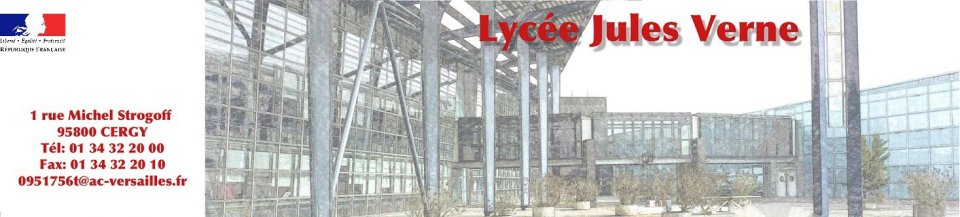 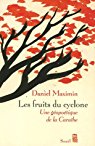 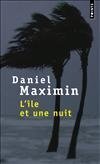 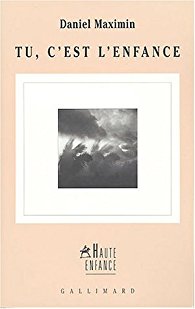 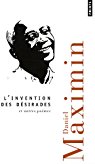 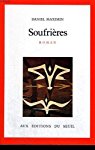  Rencontre littéraire AVEC DANIEL MAXIMIN4 Décembre 2017organisée par mesdames Toussaint et Delhez12 h 15 Déjeuner  en  salle d'hôtes au réfectoire13h 20 Créolisation et frontières en littérature( PL, salle de classe 105)13h30 Présentation de notre invité par  Aleyna Kaya , Maë Victoire et Ismaël Lamy de la classe de PL, en lien avec leur sujet de TPELecture d’un poème inédit par Daniel Maximin. (Rencontre filmée par Léana Leblond et Giovan  Pertays)15h Echanges avec l’ensemble de la classe de PL.Goûter convivial : fruits et gâteaux du Vexin et d’ailleurs15 h 40 Littérature et société : à la rencontre d’un écrivainLe groupe 1 de l’enseignement d’exploration Littérature et société écoutera Daniel Maximin lire quelques textes et échangera avec lui autour d’une sélection d’extraits librement choisis